Уважаемые коллеги!В целях повышения межведомственного взаимодействия по формированию у детей навыков безопасного участия в дорожном движении, в соответствии с планом работы по профилактике детского дорожно-транспортного травматизма, привитию навыков безопасного поведения на дорогах на 2018 год, утвержденного главным государственным инспектором безопасности дорожного движения по Ярославской области, директором департамента образования Ярославской области, в период                                            с 20 августа по 30 сентября 2018 года в Ярославской области проводится комплексное профилактическое мероприятие «Детская безопасность». В рамках указанного мероприятия департамент рекомендует:1.	Руководителям органов местного самоуправления, осуществляющих управление в сфере образования (далее – МОУО): 1.1.	Рассмотреть вопрос состояния работы по профилактике детского дорожно-транспортного травматизма (далее – ПДДТТ) на совещаниях руководителей образовательных организаций муниципальных образований области. 1.2.	Разработать комплекс (план) мероприятий, направленных на снижение уровня детского дорожно-транспортного травматизма                          на 2018-2019 учебный год.1.3.	Рассмотреть вопрос о состоянии детского дорожно-транспортного травматизма и мерах по его профилактике на заседании  районной комиссии по обеспечению безопасности дорожного движения.1.4.	Принять меры по организации деятельности по ПДДТТ в     подведомственных образовательных организациях с учетом анализа деятельности организации за предыдущий период и использованием эффективных форм деятельности.1.5.	Организовать на базе опорных школ и ресурсных центров по ПДДТТ проведение мероприятий (семинарских занятий, бесед, инструктажей и т.д.) с преподавательским составом с целью повышения уровня компетенции педагогов в вопросах формирования у детей навыков безопасного поведения на улицах и дорогах и эффективности преподавания Правил дорожного движения в учебных курсах с привлечением специалистов по детской психологии, педагогов-воспитателей и сотрудников Госавтоинспекции.1.6. Осуществить контроль наличия актуальных Паспортов дорожной безопасности образовательных организаций (далее – Паспорт) в образовательных организациях и передачи копий Паспортов в ГИБДД, (Приказ департамента образования от 29.04.2013 № 305/01-03 «Об утверждении паспорта дорожной безопасности образовательного учреждения»). Направить отчет в срок до 14.09.2018 года по форме (Приложение № 1) на электронный адрес rc.pdd@yandex.ru.1.7. Обеспечить во всех образовательных организациях размещение (обновление) Схем безопасного маршрута детей в школу формата А1, цветное изображение (далее Схема) в доступных для детей и родителей местах (фойе, рекреации, официальные сайты образовательных организаций). Направить информацию по актуализации Схем в срок до 14.09.2018 года по форме (Приложение № 1) на электронный адрес rc.pdd@yandex.ru. 1.8. Рекомендовать образовательным организациям:1.8.1. Принять участие в Неделе безопасности, посвященной вопросам обеспечения безопасности детей на дорогах, которая пройдет в соответствии с календарем образовательных событий Минобрнауки России в период            с 24 по 28 сентября 2018 года. 1.8.2. Провести тестирование обучающихся 4-х, 5-х, 6-х и 7-х классов с целью определения уровня знаний Правил дорожного движения и основ безопасности дорожного движения, а также тестирование педагогических работников, реализующих образовательные программы начального общего образования (далее Тестирование). Материалы Тестирования размещены на сайте ГОАУ ДО ЯО «Центр детей и юношества» (www.yarcdu.ru, вкладка «Ресурсные центры», «Профилактика детского дорожно-транспортного травматизма», «Областные мероприятия», «Детская безопасность») и направить сводные результаты Тестирования в срок до 10.10.2018 года по форме (Приложение № 3) на электронный адрес rc.pdd@yandex.ru.1.8.3. Принять участие в широкомасштабной интернет-акции #ВыйдиизтениБудьярче!, которая пройдёт с 20 сентября по 31 октября                     2018 года.1.8.4. Принять участие в интернет-проекте для школьников, посвященного безопасности дорожного движения на информационно-образовательном портале сети образовательных учреждений Ярославской области (http://projects.edu.yar.ru/bdd/2018/). 1.9. Проинформировать образовательные организации:1.9.1. О проведении Всероссийской интернет-олимпиады для школьников на знание правил дорожного движения. Регистрация команд 5-8 классов пройдет  с 01 по 07 сентября 2018 года, команд 9-11 классов с 17 по 21 сентября 2018 года, на сайте http://olimpiadapdd.ru./ 1.9.2. О проведении Всероссийского конкурса «Безопасная дорога детям» (письмо департамента от 13.06.2018 № ИХ.24-3585/18).1.10. В ходе подготовки образовательных организаций к новому учебному году взять на контроль состояние улично-дорожной сети в непосредственной близости от образовательных организаций. В рамках своей компетенции принять меры по приведению прилегающих территорий к образовательной организации в соответствие с требованиями безопасности. 1.11. Разместить в средствах массовой информации, на официальных сайтах органов местного самоуправления, осуществляющих управление в сфере образования, информацию о проведении мероприятия «Детская безопасность».2.  Руководителям образовательных организаций: 2.1. В рамках Недели безопасности, посвященной вопросам обеспечения безопасности детей на дорогах, в период с 24 по 28 сентября 2018 года:2.1.1. Провести в первых классах общеобразовательных организаций родительские собрания с привлечением сотрудников Госавтоинспекции по вопросам:- безопасного маршрута первоклассника с использованием Паспортов дорожной безопасности и с размещением схем безопасного движения в дневниках учащихся;- обязательного использования несовершеннолетними пешеходами световозвращающих элементов;- необходимости применения ремней безопасности и детских удерживающих устройств при перевозке детей в салоне автомобиля (подробная информация на сайтах: gibdd.ru и бездтп.рф в разделе «Автокресло-детям!»);- подготовки юных велосипедистов к безопасной поездке на велосипеде, акцентируя внимание на недопустимости выезда велосипедистов, не достигших 14 лет, на дороги общественного пользования, с разъяснением требований законодательства по содержанию и воспитанию и возможных уголовно-правовых последствий в случае неисполнения родительских обязанностей;- недопустимости приобретения мототехники детям, не достигшим возраста 16 лет и не имеющим водительское удостоверение соответствующей категории.2.1.2. Организовать и провести в образовательных организациях профилактические мероприятия с детьми, направленные на пропаганду соблюдения Правил дорожного движения, привитие и отработку практических навыков безопасного поведения на улице и дороге. На занятиях уделить особое внимание правилам поведения детей в автобусе, а также при ожидании «школьных» автобусов в местах остановок и при подходе к ним.2.1.3. Провести практические занятия для обучающихся начального уровня обучения на тему «Мой безопасный маршрут в школу» с использованием Паспортов дорожной безопасности и с размещением схем безопасного движения в дневниках учащихся.2.1.4. Организовать в общеобразовательных организациях выдачу первоклассникам светоотражающих изделий.2.1.5. Организовать 25 сентября 2018 года проведение Единого урока по безопасности дорожного движения во всех общеобразовательных организациях Ярославской области на тему «Дорога из каникул в школу», (материалы размещены на сайте ГОАУ ДО ЯО «Центр детей и юношества» www.yarcdu.ru, вкладка «Ресурсные центры», «Профилактика детского дорожно-транспортного травматизма», «Областные мероприятия», «Детская безопасность»).  2.1.6. Организовать и провести 27 сентября 2018 года во взаимодействии с сотрудниками ГИБДД, с привлечением родительской общественности акцию «Родительский патруль!», направленной на обеспечение безопасности дорожного движения вблизи школ и детских садов, в т.ч. соблюдения правил перевозки несовершеннолетних, правил дорожного движения пешеходами, использование световозвращающих элементов.2.1.7. Организовать в общеобразовательных организациях ежедневное проведение «минуток безопасности», в ходе которых напоминать детям о необходимости соблюдения правил дорожной безопасности, а также акцентировать внимание на особенности поведения при различных погодных условиях и особенностях обустройства улично-дорожной сети при движении по маршруту «дом-школа-дом».2.2. Актуализировать информацию по вопросам безопасности дорожного движения для родителей и обучающихся, в том числе о проводимых профилактических мероприятиях, в разделе «Дорожная безопасность» на официальном сайте, стендах/уголках безопасности дорожного движения образовательной организации.3. Результаты проведения профилактических мероприятий представить на электронный адрес rc.pdd@yandex.ru в сроки:- до 14 сентября 2018 года по форме согласно Приложению 1;- до 05 октября 2018 года по форме согласно Приложению 2;- до 10 октября 2018 года по форме согласно Приложению 3.Приложение 1 в формате Excel.Приложение 2 в формате Excel.Приложение 3 в формате Excel.(4852) 72-83-23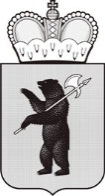 ДЕПАРТАМЕНТ ОБРАЗОВАНИЯЯРОСЛАВСКОЙ ОБЛАСТИСоветская ул., д. . Ярославль, 150000Телефон (4852) 40-18-95Факс (4852) 72-83-81e-mail: http://yarregion.ru/depts/dobrОКПО 00097608, ОГРН 1027600681195,ИНН / КПП 7604037302 / 760401001ИХ.24-4894/18 от 14.08.2018На №           от           Руководителям органов местного самоуправления, осуществляющих управление в сфере образованияРуководителям государственных общеобразовательных организаций О проведении комплексного профилактического мероприятия "Детская безопасность"С.В. Астафьева